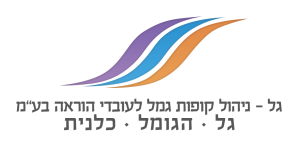 לכבוד: גל חברה לניהול קופות גמל בע"מ (להלן: "הקופה") גל     כלניתבקשה למשיכת כספים מחשבון במעמד שכירע"י  עמית  מיופה כח    אפוטרופוס   אחר _____________הטופס פונה הן לנשים והן לגברים, הניסוח בלשון זכר הינו לשם הנוחות בלבד.פרטי העמית – יש לצרף העתק תעודת זהות של העמיתבמידה והנך מעוניין/ת לעדכן את כתובתך לצורך משלוח דברי הדואר השונים שיופצו ע"י החברה המנהלת עליך למלא את טופס עדכון פרטים אישייםלהורדה לחץ/י כאן.פרטי המבקש (כאשר אינו העמית) – יש לצרף העתק תעודת זהות של המבקשסטטוס:   מיופה כח    אפוטרופוס    אחר _______________אופן העברת הכספים – יש למלא באופן ברור ולצרף המחאה מקורית מבוטלת/אישור על ניהול חשבון מקורי / נאמן למקורזיכוי חשבון עו"שהעברת כספי הפיצויים לחשבון במעמד עצמאי עפ"י תיקון 190, בכפוף לפתיחת חשבון חדש – יש לצרף לבקשת המשיכה גם טופס הצטרפות במעמד עצמאי (קת 430)פרטי משיכת הכספים  הצהרת העמית/מיופה כח/אפוטרופוסתאריך ______________      1. שם _______________________	חתימה  _________________________תאריך ______________      2. שם _______________________	חתימה   _________________________תנאים ודברי הסבר למשיכת כספים מקופת גמלחשבון במעמד שכיר - תנאים למשיכת הכספים:  1. 	משיכה כדין של כספי התגמוליםא. 	עמית בגיל 60 עם 5 שנות ותק בחשבון, יכול למשוך משיכה מלאה או חלקית של יתרת הכספים שהופקדו בחשבונו עד 31/12/2007.ב. 	עמית שגילו מתחת לגיל 60 יכול לבצע משיכה מלאה או חלקית של יתרת הכספים שהופקדו בחשבונו עד 31/12/04 בכל אחד מהמקרים הבאים:        העמית פרש ממקום עבודתו ולא עבד כשכיר מיום פרישתו תקופה של 6 חודשים לפחות. (יש לצרף אישור מעסיק אשר הפקיד את הכספים לקופה בציון תאריך סיום עבודה ולוודא כי  עברו 6 חודשים מיום סיום העבודה ועד לתאריך החתימה על הבקשה(.העמית החל לעבוד כשכיר במקום עבודה חדש לפני למעלה מ13- חודשים ומעבידו החדש אינו מפריש עבורו לתגמולים או לקצבה. (יש לצרף אישורי מעביד נוכחי המאמתים הצהרה זו בציון תאריך תחילת עבודה).ג.	עמית שגילו מעל גיל 60 וטרם חלפו 5 שנות ותק בחשבון, יכול לבצע משיכה מלאה או חלקית של יתרת הכספים שהופקדו בחשבונו עד 31/12/04 במקרי שהכנסת העמית  צומצמה מעל ל50%-.2. משיכת כספים בסכומים נמוכים מקופת הגמלבהתאם לתקנות הפיקוח על שירותים פיננסיים (קופות גמל, משיכת כספים מקופת גמל, סכומים נמוכים, התשע"ו-2016) שפורסמו בתאריך ה-25.1.2016. עמית רשאי למשוך את הכספים מחשבונו בקופה, בסכום חד-פעמי, בהתקיים כל התנאים הבאים:1.    בחשבון העמית בקופה לא הופקדו כספים מיום 1.1.2014 ואילך;2.    לא הועברו לחשבון מקופת גמל אחרת או לא הועברו מהחשבון לקופת גמל אחרת כספים מיום 1.1.2014 ואילך;3.   היתרה הצבורה הכוללת של העמית בכל חשבונותיו בקופה המנוהלת ע"י החברה לא עלתה על סכום 8000 ש"ח (צמוד למדד המחירים לצרכן).(מדד הבסיס – המדד הידוע ביום 1.1.2016. עדכון יבוצע אחת לשנה ביום 1 בינואר כל שנה).בקשות המוגשות עד ליום 31 במרץ – הסכום הקובע הוא הסכום נכון ליום 31.12 של שנתיים קודמות ובקשות שמוגשות החל מיום 1 באפריל ועד ליום 31 בדצמבר – לפי הסכום נכון ליום 31.12 של שנה קודמת.לעניין כספים ממרכיב הפיצויים – ניתן יהיה לשחרר את כספי הפיצויים בפטור ממס, רק עם צירוף אישור מעסיק על סיום עבודה. (אנו מציעים לעמיתים לבדוק את הכדאיות במשיכת כספי הפיצויים, מול יועץ מס, בכדי שלא תגרם פגיעה בעתיד הפנסיה). 3. 	משיכה לא כדין של כספי התגמולים נדרש לצרף אסמכתא לעניין סיום יחסי עובד מעביד. ככל והנך מעל גיל 60 או שברשותך אישור משיכה מוקדמת מפקיד שומה (בהתאם להוראות ההסדר התחיקתי), אינך נדרש להעביר אסמכתא כאמור.שים לב, במידה והנך מעוניין למשוך את יתרות התגמולים וגם את יתרות הקצבה עליך לסמן את שני הסעיפים הרלוונטים בטופס.כספי תגמולים (הפקדות עד 31/12/2007)*ב.	כספי קצבה (הפקדות החל מה-1/1/2008) בשני המקרים ניתן למשוך את הכספים, בניכוי מס מירבי על כל היתרה, משום שטרם התגבשה זכאותו של העמית, או לחילופין ניתן לצרף לבקשה אישור פקיד שומה הפוטר/ מפחית את שיעור המס. * במידה וגיל העמית מתחת ל – 60 וחתם על הצהרת שכיר מתאימה,  ניתן למשוך את הכספים שהופקדו עד 31/12/2004 ללא ניכוי מס. הפקדות החל מ – 1/1/2005 ועד 31/12/2007 חייבות במס.4. 	משיכת כספי פיצוייםיש להצהיר על תאריך סיום העבודה וכן לציין את שם המעסיק שהפקיד את הכספים לקופה.בפני העמית עומדות אחת משתי האפשרויות הבאות:אפשרות למשיכת הכספים להם הוא זכאי, לאחר ביצוע התחשבנות מס.אפשרות להעביר את הכספים להם הוא זכאי לאחר התחשבנות מס, לחשבון חדש שייפתח על שמו במעמד עצמאי, בכפוף להוראות הדין.  יש לצרף לבקשת המשיכה גם טופס הצטרפות במעמד עצמאי (קת 430).לידיעתך, בהתאם להוראות הדין לא ניתן להפקיד הפקדות נוספות בחשבון החדש. כמו כן הרווחים שהצטברו בחשבון החדש חייבים במס, על פי הוראות הדין.כספי פיצויים ניתנים למשיכה/העברה לחשבון חדש בצירוף טופס 160 מפקיד שומה לאישור חבות המס.יש לוודא שהאישור עדכני, מופנה לקופה הרלוונטית וכי יתרת הפיצויים המצוינת בטופס מתאימה ליתרת כספי הפיצויים הקיימת. ניתן למשוך את כספי הפיצויים ללא אישור פקיד שומה, בניכוי המס השולי המרבי בתוספת מס ייסף, כפוף להצהרה מתאימה. 5. משיכה בתנאים מיוחדיםא.	באם סכום ההכנסות של העמית ובן זוגו בחודש מסוים קטן מסכום ההכנסה המזערית יוכל העמית להגיש בתוך 60 יום מתום אותו חודש הצהרה בתוספת מסמכים התומכים בהצהרתו.	
הסכום הפטור ממס יהיה סך ההכנסה המזערית (אם ישנם לפחות ילד אחד מתחת לגיל 18 אז כפל הסכום האמור), בניכוי ההכנסות של שני בני הזוג . 
יש לצרף תלושי שכר התומכים בהצהרה זו.ב.	ההוצאות הרפואיות בשנת המס של העמית או של קרובו (למעט הוצאות לטיפול שיניים) גבוהות ממחצית ההכנסה השנתית שלו של בן זוגו, ושל קרובו שלטובתו נשא בהוצאות הרפואיות ושל בן זוגו של קרובו. 	
תשלם קופת הגמל סכום שלו יעלה על סכום ההוצאות הרפואיות.	
יש לצרף אסמכתאות לצורך חישוב ההוצאות . (מול מס הכנסה)ג.	באם נקבעו אחוזי נכות לצמיתות בדרגה של 75% ומעלה לעמית או לקרובו.	
יש לצרף אסמכתא עדכנית לקביעת אחוזי הנכות לצמיתות. (מול מס הכנסה)הנחיות כלליות למילוי טופס משיכה ומסמכים שיש לצרף:צילום קריא של תעודת זהות עדכנית של הזכאי כולל הספח (או צילום דרכון אם מדובר בתושב/ת חוץ)תעודת זהות ביומטרית-נדרש לשלוח צילום מ-2 הצדדים.יש למלא טופס נפרד עבור כל קופה, בהתאם ללוגו המופיע ע"ג הטופס.יש למלא את מספר החשבון/חשבונות המיועדים למשיכה/סגירה. יש למלא את פרטי העמית בסעיף המתאים.בבקשת משיכה של עמית/ יורש/ קטין/ אפוטרופוס יש למלא את הסעיפים הרלוונטיים ולהחתים את מבקש הבקשה במקומות המיועדים .במידה ומגיש הבקשה אינו העמית, יש לצרף:	אסמכתא לזכאות - צו מינוי אפוטרופוס או ייפוי כוח (מקור או נאמן למקור). 	צילום ת"ז של המבקש בנוסף לצילום ת"ז של העמית.יש לסמן במקום המתאים האם העמית מעוניין בסגירת חשבון או במשיכת סכום חלקי. בעת משיכת סכום חלקי יש לציין סכום.יש למלא את סעיף "אופן העברת הכספים" לציין באופן ברור את שם הבנק, הסניף והחשבון המזוכים.על העמית/המבקש לחתום ע"ג הטופס במקום המתאים.יש לצרף המחאה מקורית מבוטלת התואמת את פרטי החשבון שצוינו בבקשת המשיכה (יש לכתוב על השיק "מבוטל" בין שני קווים) / או לחילופין אישור שניהול חשבון עם חתימה מקורית של הבנק בו החשבון מתנהל.יש לצרף לבקשת המשיכה אישורים נוספים, בהתאם לתנאי הזכאות למשיכה, כמפורט בטופס המשיכה.לצורך משיכת כספי פיצוייםיצורף טופס פקיד שומה למשיכת כספי פיצויים (טופס 160).   יש לוודא כי האישור ע"ש העמית, עדכני, מופנה לקופה המדוברת ומתאים ליתרות בחשבונות העמית.במידה ומדובר בהעברה של כספי הפיצויים בהתאם לתיקון 190, יש לצרף לבקשת המשיכה גם טופס הצטרפות במעמד עצמאי  (קת 430).בכל מקום שנאמר: "נאמן למקור" – ניתן להציג אסמכתא מקורי או לחילופין עותק שעליו מוטבע אישור "נאמן למקור" ע"י עורך-דין.לחברה זכות לבקש מסמכים נוספים, בהתאם לצורך.עדכון פרטים אישיים במידה והנך מעוניין/ת לעדכן את כתובתך לצורך משלוח דברי הדואר השונים שיופצו ע"י החברה המנהלת עליך למלא את טופס עדכון פרטים אישייםלהורדה לחץ/י כאן.
לבירורים ו/או לקבלת הסברים נוספים ניתן לפנות למוקד שרות הלקוחות:  טלפון לבירורים:  03-5651093שעות מענה טלפוני: בימים א'-ה' בין השעות 8:00-16:00.מייל לבירורים:   gal@malam-lts.comהערה: מועד קבלת הבקשה ייחשב כמועד בו נתקבלה הבקשה במוקד קופות גמל.יש למלא מס' חשבון מלא עבור כל אחד מחשבונות העמיתיש למלא מס' חשבון מלא עבור כל אחד מחשבונות העמיתיש למלא מס' חשבון מלא עבור כל אחד מחשבונות העמיתיש למלא מס' חשבון מלא עבור כל אחד מחשבונות העמיתיש למלא מס' חשבון מלא עבור כל אחד מחשבונות העמיתיש למלא מס' חשבון מלא עבור כל אחד מחשבונות העמיתיש למלא מס' חשבון מלא עבור כל אחד מחשבונות העמיתיש למלא מס' חשבון מלא עבור כל אחד מחשבונות העמיתיש למלא מס' חשבון מלא עבור כל אחד מחשבונות העמיתיש למלא מס' חשבון מלא עבור כל אחד מחשבונות העמיתיש למלא מס' חשבון מלא עבור כל אחד מחשבונות העמיתיש למלא מס' חשבון מלא עבור כל אחד מחשבונות העמיתיש למלא מס' חשבון מלא עבור כל אחד מחשבונות העמיתיש למלא מס' חשבון מלא עבור כל אחד מחשבונות העמית*מס' עמית בקופה*מס' עמית בקופה*מס' עמית בקופה*מס' עמית בקופה*מס' עמית בקופה*מס' עמית בקופהתאריך מילויתאריך מילויתאריך מילויתאריך מילויתאריך מילויתאריך מילויתאריך מילויתאריך מילויתאריך מילוי               שנה        חודש        יום               שנה        חודש        יום               שנה        חודש        יום               שנה        חודש        יום               שנה        חודש        יום               שנה        חודש        יום               שנה        חודש        יום               שנה        חודש        יום               שנה        חודש        יום*שם פרטי ומשפחה*תעודת זהות/דרכון זר*תעודת זהות/דרכון זר*תעודת זהות/דרכון זר*תעודת זהות/דרכון זר*תעודת זהות/דרכון זר*תעודת זהות/דרכון זר*תעודת זהות/דרכון זר*תעודת זהות/דרכון זר*תעודת זהות/דרכון זרמעמדמיןתאריך לידהתאריך לידהתאריך לידהתאריך לידהתאריך לידהתאריך לידהתאריך לידהתאריך לידהס.ב.ס.ב.ס.ב.ס.ב.ס.ב.ס.ב.ס.ב.ס.ב.ס.ב. 1 - תושב 2 - תושב חוץ 1- זכר 2 - נקבה              שנה        חודש        יום              שנה        חודש        יום              שנה        חודש        יום              שנה        חודש        יום              שנה        חודש        יום              שנה        חודש        יום              שנה        חודש        יום              שנה        חודש        יום 1 - תושב 2 - תושב חוץ 1- זכר 2 - נקבה 1 - תושב 2 - תושב חוץ 1- זכר 2 - נקבה*מען למשלוח דואר*מספר טלפון*מספר טלפון*מספר טלפון*מספר טלפון*מספר טלפון*מספר טלפון*מספר טלפון*מספר טלפון*מספר טלפון*מספר טלפון*דואר אלקטרוני1*שם פרטי ומשפחה*תעודת זהות/דרכון זר*תעודת זהות/דרכון זר*תעודת זהות/דרכון זר*תעודת זהות/דרכון זר*תעודת זהות/דרכון זר*תעודת זהות/דרכון זר*תעודת זהות/דרכון זר*תעודת זהות/דרכון זר*תעודת זהות/דרכון זרמעמדמיןתאריך לידהתאריך לידהתאריך לידהתאריך לידהתאריך לידהתאריך לידהתאריך לידהתאריך לידהס.ב.ס.ב.ס.ב.ס.ב.ס.ב.ס.ב.ס.ב.ס.ב.ס.ב. 1 - תושב 2 - תושב חוץ 1- זכר 2 - נקבה              שנה        חודש        יום              שנה        חודש        יום              שנה        חודש        יום              שנה        חודש        יום              שנה        חודש        יום              שנה        חודש        יום              שנה        חודש        יום              שנה        חודש        יום 1 - תושב 2 - תושב חוץ 1- זכר 2 - נקבה 1 - תושב 2 - תושב חוץ 1- זכר 2 - נקבה*מען *מספר טלפון*מספר טלפון*מספר טלפון*מספר טלפון*מספר טלפון*מספר טלפון*מספר טלפון*מספר טלפון*מספר טלפון*מספר טלפון*דואר אלקטרוני2*שם פרטי ומשפחה*תעודת זהות/דרכון זר*תעודת זהות/דרכון זר*תעודת זהות/דרכון זר*תעודת זהות/דרכון זר*תעודת זהות/דרכון זר*תעודת זהות/דרכון זר*תעודת זהות/דרכון זר*תעודת זהות/דרכון זר*תעודת זהות/דרכון זרמעמדמיןתאריך לידהתאריך לידהתאריך לידהתאריך לידהתאריך לידהתאריך לידהתאריך לידהתאריך לידהס.ב.ס.ב.ס.ב.ס.ב.ס.ב.ס.ב.ס.ב.ס.ב.ס.ב. 1 - תושב 2 - תושב חוץ 1- זכר 2 - נקבה              שנה        חודש        יום              שנה        חודש        יום              שנה        חודש        יום              שנה        חודש        יום              שנה        חודש        יום              שנה        חודש        יום              שנה        חודש        יום              שנה        חודש        יום 1 - תושב 2 - תושב חוץ 1- זכר 2 - נקבה 1 - תושב 2 - תושב חוץ 1- זכר 2 - נקבה*מען מספר טלפוןמספר טלפוןמספר טלפוןמספר טלפוןמספר טלפוןמספר טלפוןמספר טלפוןמספר טלפוןמספר טלפוןמספר טלפון*דואר אלקטרונישםמס' חשבוןבנקמס' בנקשם הסניףמס' סניףכתובת הסניףכתובת הסניףכתובת הסניףכתובת הסניףכתובת הסניףכתובת הסניףשם הקופהלזכות חשבון מס'על שםתשלום חלקי על סך ________________ ש"חמשיכת כל הכספים        חובה לסמן לפחות אחת מארבעת האפשרויות מטה. אי סימון עלול לגרום לעיכוב בתשלום.1.	משיכת כספים עפ"י התקנות (כדין) – יש לסמן את סוג הכספים שהעמית מעוניין למשוך  גילי 60 ומעלה והותק בחשבוני מעל 5 שנים, היתרה שהצטברה בחשבוני עד 31.12.07. (נזיל בלבד) גילי מתחת ל – 60 (לידיעתך רק הכספים שהופקדו עד ל – 31.12.04)אני מצהיר כי:	  	פרשתי מעבודתי כתוצאה מפיטורין או התפטרות ולא עבדתי כשכיר מיום פרישתי תקופה של לפחות 6 חודשים רצופים (מצ"ב אישור מעסיק על תאריך הפסקת עבודה).	  התחלתי לעבוד כשכיר במקום עבודה חדש לפני למעלה מ – 13 חודשים, מעבידי החדש אינו מפריש עבורי כספים לתגמולים או קצבה (מצ"ב אישור מעסיק נוכחי).    גילי 60 ומעלה והותק בחשבוני מתחת ל – 5 שנים, הכנסתי צומצמה מעל 50%       2. משיכת כספים בסכומים נמוכים, בהתאם לתקנות הפיקוח על שירותים פיננסיים (קופות גמל) שפורסמו ע"י האוצר.      יש לסמן את סוג הכספים שהעמית מעוניין למשוך. (ראה פירוט בסעיף 2 בדף ההסבר המצורף לטופס הבקשה). תגמולים (כולל כספים קיצבתיים). פיצויים, הריני מצהיר כי סיימתי לעבוד בתאריך ____________________, אצל המעסיק ________________________________.כל שסיימת את עבודתך בארבעת החודשים האחרונים, יש להמציא מכתב שחרור כספי פיצויים על ידי המעסיק3.	משיכת כספים שלא כדין – במידה והעמית מעוניין למשוך את יתרת התגמולים וגם את יתרות הקצבה עליו לסמן את שני הסעיפים הרלוונטים בטופס:  משיכת כספים מקופת גמל – יתרות עד – 31.12.2007	  הנני מבקש למשוך כספים מחשבוני למרות שטרם התגבשה זכאותי לדין ולמרות המס המירבי החל על משיכה זו.	 הנני מבקש למשוך כספים מחשבוני עפ"י אישור פקיד שומה המאשר כי משיכת הכספים פטורה מניכוי מס (יש לצרף אישור פקיד שומה).  משיכת כספים מקופת גמל לא משלמת לקצבה – יתרות מ – 1.1.2008	  הנני מבקש למשוך את היתרה שהצטברה מהכספים שהופקדו החל מה 1.1.2008 למרות שטרם התגבשה זכאותי כדין למשיכת הכספים ולמרות מס החל על משיכה זו, אשר ינוכה במקור.	  הנני מבקש למשוך את היתרה שהצטברה מהכספים שהופקדו החל מה 1.1.2008 בהתאם לאישור פקיד שומה המצורף.נדרש לצרף אסמכתא לעניין סיום יחסי עובד מעביד. ככל והנך מעל גיל 60 או שברשותך אישור משיכה מוקדמת מפקיד שומה (בהתאם להוראות ההסדר התחיקתי), אינך נדרש להעביר אסמכתא כאמור.4. משיכת כספי פיצויים – חובה לסמן לצורך משיכת כספי הפיצויים מהחשבוןהריני מצהיר כי סיימתי לעבוד בתאריך ____________________, אצל המעסיק ________________________________.כל שסיימת את עבודתך בארבעת החודשים האחרונים, יש להמציא מכתב שחרור כספי פיצויים על ידי המעסיק  בקשה למשיכת/העברת כספי פיצויים בצירוף טופס 160 מפקיד שומה לאישור חבות המס.	בקשה למשיכת כספי פיצויים ללא אישור פקיד שומה, בניכוי המס השולי המרבי, בתוספת מס ייסף. *החברה שומרת לעצמה הזכות לבקש מסמכים נוספים במידת הצורך. כמו-כן, במידה וטרם חלפו 4 חודשים ממועד סיום העבודה יתכן 	ויידרש אישור מעסיק לשחרור הכספים.הנני מצהיר כי הובאו לידיעתי כל הסייגים וההגבלות החלים על חשבוני הנדון בעקבות בקשתי הנ"ל.במקרה שהסכום ששולם לי כמבוקש לעיל יעלה על הסכומים המגיעים לי על פי ספרי הקופה (להלן: "הסכום העודף"), הנני מתחייב להחזיר לקופה כל סכום עודף שישולם לי מיד עם דרישתה הראשונה של הקופה ובתוספת כל הסכומים שהיו מצטברים על הסכום העודף לו היה נותר מופקד בקופה, מיום תשלומו לידי ועד ליום ההשבה בפועל לקופה.ידוע לי כי כספי המשיכה הינם לפני ניכוי כל מס, אם יהא על הקופה לנכותו במקור עפ"י כל דין.